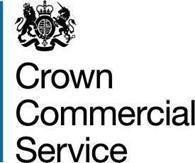 G-Cloud 13 Call-Off Contract  This Call-Off Contract for the G-Cloud 13 Framework Agreement (RM1557.13) includes:  G-Cloud 13 Call-Off Contract 	Schedule 3: Collaboration agreement 	 	 	 	 	 	 	      38  	Schedule 4: Alternative clauses  	51   	Schedule 5: Guarantee  	56   	Schedule 6: Glossary and interpretations  	65   	Schedule 7: UK GDPR Information  	83   	Annex 1: Processing Personal Data  	84   	Annex 2: Joint Controller Agreement  	89  Part A: Order Form  Buyers must use this template order form as the basis for all Call-Off Contracts and must refrain from accepting a Supplier’s prepopulated version unless it has been carefully checked against template drafting.  This Order Form is issued under the G-Cloud 13 Framework Agreement (RM1557.13).  Buyers can use this Order Form to specify their G-Cloud service requirements when placing an Order.  The Order Form cannot be used to alter existing terms or add any extra terms that materially change the Services offered by the Supplier and defined in the Application.  There are terms in the Call-Off Contract that may be defined in the Order Form. These are identified in the contract with square brackets.                Principal contact details  For the Buyer:  Title: REDACTED TEXT under FOIA Section 40, Personal InformationName: REDACTED TEXT under FOIA Section 40, Personal InformationEmail: REDACTED TEXT under FOIA Section 40, Personal InformationPhone: REDACTED TEXT under FOIA Section 40, Personal InformationFor the Supplier:  Title: REDACTED TEXT under FOIA Section 40, Personal InformationName: REDACTED TEXT under FOIA Section 40, Personal InformationEmail: REDACTED TEXT under FOIA Section 40, Personal InformationPhone: REDACTED TEXT under FOIA Section 40, Personal InformationCall-Off Contract term  Buyer contractual details  This Order is for the G-Cloud Services outlined below. It is acknowledged by the Parties that the volume of the G-Cloud Services used by the Buyer may vary during this Call-Off Contract.  Supplier’s information  Call-Off Contract charges and payment  The Call-Off Contract charges and payment details are in the table below. See Schedule 2 for a full breakdown.  Additional Buyer terms   	1.  	Formation of contract  1.1       By signing and returning this Order Form (Part A), the Supplier agrees to enter into a CallOff Contract with the Buyer.  1.2  	The Parties agree that they have read the Order Form (Part A) and the Call-Off Contract terms and by signing below agree to be bound by this Call-Off Contract.  1.3  	This Call-Off Contract will be formed when the Buyer acknowledges receipt of the signed copy of the Order Form from the Supplier.  1.4  	In cases of any ambiguity or conflict, the terms and conditions of the Call-Off Contract (Part B) and Order Form (Part A) will supersede those of the Supplier Terms and Conditions as per the order of precedence set out in clause 8.3 of the Framework Agreement.  	2.	Background to the agreement2.1 	The Supplier is a provider of G-Cloud Services and agreed to provide the Services under the terms of Framework Agreement number RM1557.13.	2.2 	The Buyer provided an Order Form for Services to the Supplier. Customer Benefits  For each Call-Off Contract please complete a customer benefits record, by following this link:                         G-Cloud 13 Customer Benefit Record 	  Part B: Terms and conditions   	1.  	Call-Off Contract Start date and length   	1.1  	The Supplier must start providing the Services on the date specified in the Order Form.  1.2  	This Call-Off Contract will expire on the Expiry Date in the Order Form. It will be for up to 36 months from the Start date unless Ended earlier under clause 18 or extended by the Buyer under clause 1.3.  1.3  	The Buyer can extend this Call-Off Contract, with written notice to the Supplier, by the period in the Order Form, provided that this is within the maximum permitted under the Framework Agreement of 1 period of up to 12 months.  1.4  	The Parties must comply with the requirements under clauses 21.3 to 21.8 if the Buyer reserves the right in the Order Form to set the Term at more than 24 months.   	2.  	Incorporation of terms  2.1  	The following Framework Agreement clauses (including clauses and defined terms referenced by them) as modified under clause 2.2 are incorporated as separate Call-Off Contract obligations and apply between the Supplier and the Buyer:  2.3 (Warranties and representations)  4.1 to 4.6 (Liability)  4.10 to 4.11 (IR35)  10 (Force majeure)  5.3 (Continuing rights)  5.4 to 5.6 (Change of control)  5.7 (Fraud)  5.8 (Notice of fraud)  7 (Transparency and Audit)  8.3 (Order of precedence)  11 (Relationship)  14 (Entire agreement)  15 (Law and jurisdiction)  16 (Legislative change)  17 (Bribery and corruption)  18 (Freedom of Information Act)  19 (Promoting tax compliance)  20 (Official Secrets Act)  21 (Transfer and subcontracting)  23 (Complaints handling and resolution)  24 (Conflicts of interest and ethical walls)  25 (Publicity and branding)  26 (Equality and diversity)  28 (Data protection)  31 (Severability)  32 and 33 (Managing disputes and Mediation)  34 (Confidentiality)  35 (Waiver and cumulative remedies)  36 (Corporate Social Responsibility)  paragraphs 1 to 10 of the Framework Agreement Schedule 3   	2.2  	The Framework Agreement provisions in clause 2.1 will be modified as follows:  a reference to the ‘Framework Agreement’ will be a reference to the ‘Call-Off Contract’  a reference to ‘CCS’ or to ‘CCS and/or the Buyer’ will be a reference to ‘the Buyer’  a reference to the ‘Parties’ and a ‘Party’ will be a reference to the Buyer and Supplier as Parties under this Call-Off Contract  The Parties acknowledge that they are required to complete the applicable Annexes contained in Schedule 7 (Processing Data) of the Framework Agreement for the purposes of this Call-Off Contract. The applicable Annexes being reproduced at Schedule 7 of this Call-Off Contract.  The Framework Agreement incorporated clauses will be referred to as incorporated Framework clause ‘XX’, where ‘XX’ is the Framework Agreement clause number.  When an Order Form is signed, the terms and conditions agreed in it will be incorporated into this Call-Off Contract.   	3.  	Supply of services  3.1  	The Supplier agrees to supply the G-Cloud Services and any Additional Services under the terms of the Call-Off Contract and the Supplier’s Application.  3.2  	The Supplier undertakes that each G-Cloud Service will meet the Buyer’s acceptance criteria, as defined in the Order Form.   	4.  	Supplier staff   	4.1  	The Supplier Staff must:   	  	4.1.1 be appropriately experienced, qualified and trained to supply the Services   	  	4.1.2 apply all due skill, care and diligence in faithfully performing those duties    	 4.1.3 obey all lawful instructions and reasonable directions of the Buyer and provide the Services to the reasonable satisfaction of the Buyer   	  	4.1.4 respond to any enquiries about the Services as soon as reasonably possible   	  	4.1.5 complete any necessary Supplier Staff vetting as specified by the Buyer  4.2  	The Supplier must retain overall control of the Supplier Staff so that they are not considered to be employees, workers, agents or contractors of the Buyer.  4.3  	The Supplier may substitute any Supplier Staff as long as they have the equivalent experience and qualifications to the substituted staff member.  4.4  	The Buyer may conduct IR35 Assessments using the ESI tool to assess whether the Supplier’s engagement under the Call-Off Contract is Inside or Outside IR35.  4.5  	The Buyer may End this Call-Off Contract for Material Breach as per clause 18.5 hereunder if the Supplier is delivering the Services Inside IR35.  	4.6  	The Buyer may need the Supplier to complete an Indicative Test using the ESI tool before the Start date or at any time during the provision of Services to provide a preliminary view of whether the Services are being delivered Inside or Outside IR35. If the Supplier has completed the Indicative Test, it must download and provide a copy of the PDF with the 14digit ESI reference number from the summary outcome screen and promptly provide a copy to the Buyer.  4.7  	If the Indicative Test indicates the delivery of the Services could potentially be Inside IR35, the Supplier must provide the Buyer with all relevant information needed to enable the Buyer to conduct its own IR35 Assessment.  4.8  	If it is determined by the Buyer that the Supplier is Outside IR35, the Buyer will provide the ESI reference number and a copy of the PDF to the Supplier.   	5.  	Due diligence   	5.1  	Both Parties agree that when entering into a Call-Off Contract they:  5.1.1 have made their own enquiries and are satisfied by the accuracy of any information supplied by the other Party  5.1.2 are confident that they can fulfil their obligations according to the Call-Off Contract terms 5.1.3 have raised all due diligence questions before signing the Call-Off Contract  5.1.4 have entered into the Call-Off Contract relying on their own due diligence   	6.  	Business continuity and disaster recovery  6.1  	The Supplier will have a clear business continuity and disaster recovery plan in their Service Descriptions.  6.2  	The Supplier’s business continuity and disaster recovery services are part of the Services and will be performed by the Supplier when required.  	6.3  	If requested by the Buyer prior to entering into this Call-Off Contract, the Supplier must ensure that its business continuity and disaster recovery plan is consistent with the Buyer’s own plans.   	7.  	Payment, VAT and Call-Off Contract charges  7.1  	The Buyer must pay the Charges following clauses 7.2 to 7.11 for the Supplier’s delivery of the Services.  7.2  	The Buyer will pay the Supplier within the number of days specified in the Order Form on receipt of a valid invoice.  	7.3  	The Call-Off Contract Charges include all Charges for payment processing. All invoices submitted to the Buyer for the Services will be exclusive of any Management Charge.  7.4  	If specified in the Order Form, the Supplier will accept payment for G-Cloud Services by the Government Procurement Card (GPC). The Supplier will be liable to pay any merchant fee levied for using the GPC and must not recover this charge from the Buyer.  7.5  	The Supplier must ensure that each invoice contains a detailed breakdown of the G-Cloud Services supplied. The Buyer may request the Supplier provides further documentation to substantiate the invoice.  7.6  	If the Supplier enters into a Subcontract it must ensure that a provision is included in each Subcontract which specifies that payment must be made to the Subcontractor within 30 days of receipt of a valid invoice.   	7.7  	All Charges payable by the Buyer to the Supplier will include VAT at the appropriate Rate.  7.8  	The Supplier must add VAT to the Charges at the appropriate rate with visibility of the amount as a separate line item.  7.9  	The Supplier will indemnify the Buyer on demand against any liability arising from the Supplier's failure to account for or to pay any VAT on payments made to the Supplier under this Call-Off Contract. The Supplier must pay all sums to the Buyer at least 5 Working Days before the date on which the tax or other liability is payable by the Buyer.  7.10  The Supplier must not suspend the supply of the G-Cloud Services unless the Supplier is entitled to End this Call-Off Contract under clause 18.6 for Buyer’s failure to pay undisputed sums of money. Interest will be payable by the Buyer on the late payment of any undisputed sums of money properly invoices under the Late Payment of Commercial Debts (Interest) Act 1998. 7.11  If there’s an invoice dispute, the Buyer must pay the undisputed portion of the amount and return the invoice within 10 Working Days of the invoice date. The Buyer will provide a covering statement with proposed amendments and the reason for any non-payment. The Supplier must notify the Buyer within 10 Working Days of receipt of the returned invoice if it accepts the amendments. If it does then the Supplier must provide a replacement valid invoice with the response.  7.12  Due to the nature of G-Cloud Services it isn’t possible in a static Order Form to exactly define the consumption of services over the duration of the Call-Off Contract. The Supplier agrees that the Buyer’s volumes indicated in the Order Form are indicative only.   	8.  	Recovery of sums due and right of set-off  8.1  	If a Supplier owes money to the Buyer, the Buyer may deduct that sum from the Call-Off Contract Charges.   	9.  	Insurance  9.1  	The Supplier will maintain the insurances required by the Buyer including those in this clause.   	9.2  	The Supplier will ensure that:  9.2.1 during this Call-Off Contract, Subcontractors hold third party public and products liability insurance of the same amounts that the Supplier would be legally liable to pay as damages, including the claimant's costs and expenses, for accidental death or bodily injury and loss of or damage to Property, to a minimum of £1,000,000  9.2.2 the third-party public and products liability insurance contains an ‘indemnity to principals’ clause for the Buyer’s benefit  9.2.3 all agents and professional consultants involved in the Services hold professional indemnity insurance to a minimum indemnity of £1,000,000 for each individual claim during the Call-Off Contract, and for 6 years after the End or Expiry Date  9.2.4 all agents and professional consultants involved in the Services hold employers liability insurance (except where exempt under Law) to a minimum indemnity of £5,000,000 for each individual claim during the Call-Off Contract, and for 6 years after the End or Expiry Date  9.3  	If requested by the Buyer, the Supplier will obtain additional insurance policies, or extend existing policies bought under the Framework Agreement.  9.4  	If requested by the Buyer, the Supplier will provide the following to show compliance with this clause:   	  	9.4.1 a broker's verification of insurance   	  	9.4.2 receipts for the insurance premium   	  	9.4.3 evidence of payment of the latest premiums due  9.5  	Insurance will not relieve the Supplier of any liabilities under the Framework Agreement or this Call-Off Contract and the Supplier will:  9.5.1 take all risk control measures using Good Industry Practice, including the investigation and reports of claims to insurers  9.5.2 promptly notify the insurers in writing of any relevant material fact under any Insurances  9.5.3 hold all insurance policies and require any broker arranging the insurance to hold any insurance slips and other evidence of insurance  9.6  	The Supplier will not do or omit to do anything, which would destroy or impair the legal validity of the insurance.  9.7  	The Supplier will notify CCS and the Buyer as soon as possible if any insurance policies have been, or are due to be, cancelled, suspended, Ended or not renewed.   	9.8  	The Supplier will be liable for the payment of any:   	  	9.8.1 premiums, which it will pay promptly   	  	9.8.2 excess or deductibles and will not be entitled to recover this from the Buyer   	10.  Confidentiality  10.1  The Supplier must during and after the Term keep the Buyer fully indemnified against all Losses, damages, costs or expenses and other liabilities (including legal fees) arising from any breach of the Supplier's obligations under incorporated Framework Agreement clause  34. The indemnity doesn’t apply to the extent that the Supplier breach is due to a Buyer’s instruction.   	11.  Intellectual Property Rights   	11.1  Save for the licences expressly granted pursuant to Clauses 11.3 and 11.4, neither Party  shall acquire any right, title or interest in or to the Intellectual Property Rights (“IPR”s) (whether pre-existing or created during the Call-Off Contract Term) of the other Party or its licensors unless stated otherwise in the Order Form.  11.2     Neither Party shall have any right to use any of the other Party's names, logos or trade marks on any of its products or services without the other Party's prior written consent.  11.3  The Buyer grants to the Supplier a royalty-free, non-exclusive, non-transferable licence during the Call-Off Contract Term to use the Buyer’s or its relevant licensor’s Buyer Data and related IPR solely to the extent necessary for providing the Services in accordance with this Contract, including the right to grant sub-licences to Subcontractors provided that:  11.3.1 any relevant Subcontractor has entered into a confidentiality undertaking with the Supplier on substantially the same terms as set out in Framework Agreement clause 34 (Confidentiality); and  11.3.2 the Supplier shall not and shall procure that any relevant Sub-Contractor shall not, without the Buyer’s written consent, use the licensed materials for any other purpose or for the benefit of any person other than the Buyer.  11.4    The Supplier grants to the Buyer the licence taken from its Supplier Terms which licence     shall, as a minimum, grant the Buyer a non-exclusive, non-transferable licence during the Call-Off Contract Term to use the Supplier’s or its relevant licensor’s IPR solely to the extent necessary to access and use the Services in accordance with this Call-Off Contract.  11.5 Subject to the limitation in Clause 24.3, the Buyer shall:  11.5.1 defend the Supplier, its Affiliates and licensors from and against any third-party claim:  alleging that any use of the Services by or on behalf of the Buyer and/or Buyer Users is in breach of applicable Law;  alleging that the Buyer Data violates, infringes or misappropriates any rights of a third party;  arising from the Supplier’s use of the Buyer Data in accordance with this Call-Off Contract; and  11.5.2  in addition to defending in accordance with Clause 11.5.1, the Buyer will pay the amount of Losses awarded in final judgment against the Supplier or the amount of any settlement agreed by the Buyer, provided that the Buyer’s obligations under this Clause 11.5 shall not apply where and to the extent such Losses or third-party claim is caused by the Supplier’s breach of this Contract.  11.6  The Supplier will, on written demand, fully indemnify the Buyer for all Losses which it may incur at any time from any claim of infringement or alleged infringement of a third party’s IPRs because of the:  rights granted to the Buyer under this Call-Off Contract  Supplier’s performance of the Services  use by the Buyer of the Services  11.7  If an IPR Claim is made, or is likely to be made, the Supplier will immediately notify the Buyer in writing and must at its own expense after written approval from the Buyer, either:  modify the relevant part of the Services without reducing its functionality or performance  substitute Services of equivalent functionality and performance, to avoid the infringement or the alleged infringement, as long as there is no additional cost or burden to the Buyer  buy a licence to use and supply the Services which are the subject of the alleged infringement, on terms acceptable to the Buyer   	11.8  Clause 11.6 will not apply if the IPR Claim is from:  the use of data supplied by the Buyer which the Supplier isn’t required to verify under this Call-Off Contract  other material provided by the Buyer necessary for the Services  11.9  If the Supplier does not comply with this clause 11, the Buyer may End this Call-Off Contract for Material Breach. The Supplier will, on demand, refund the Buyer all the money paid for the affected Services.   	12.  Protection of information   	12.1  	The Supplier must:  12.1.1 comply with the Buyer’s written instructions and this Call-Off Contract when Processing Buyer Personal Data  12.1.2 only Process the Buyer Personal Data as necessary for the provision of the G-Cloud   Services or as required by Law or any Regulatory Body  12.1.3 take reasonable steps to ensure that any Supplier Staff who have access to Buyer Personal Data act in compliance with Supplier's security processes  12.2 The Supplier must fully assist with any complaint or request for Buyer Personal Data including by:  12.2.1 providing the Buyer with full details of the complaint or request  12.2.2 complying with a data access request within the timescales in the Data Protection Legislation and following the Buyer’s instructions  12.2.3 providing the Buyer with any Buyer Personal Data it holds about a Data Subject     (within the timescales required by the Buyer)  12.2.4 providing the Buyer with any information requested by the Data Subject  12.3  The Supplier must get prior written consent from the Buyer to transfer Buyer Personal Data to any other person (including any Subcontractors) for the provision of the G-Cloud Services.   	13.  Buyer data   	13.1  The Supplier must not remove any proprietary notices in the Buyer Data.  13.2  The Supplier will not store or use Buyer Data except if necessary to fulfil its obligations.  13.3  If Buyer Data is processed by the Supplier, the Supplier will supply the data to the Buyer as requested.  13.4  The Supplier must ensure that any Supplier system that holds any Buyer Data is a secure system that complies with the Supplier’s and Buyer’s security policies and all Buyer requirements in the Order Form.  13.5  The Supplier will preserve the integrity of Buyer Data processed by the Supplier and prevent its corruption and loss.  13.6  The Supplier will ensure that any Supplier system which holds any protectively marked Buyer Data or other government data will comply with:         13.6.1 the principles in the Security Policy Framework:  https://www.gov.uk/government/publications/security-policy-framework and the Government Security Classification policy: https:/www.gov.uk/government/publications/government-securityclassifications  13.6.2 guidance issued by the Centre for Protection of National Infrastructure on Risk Management: https://www.cpni.gov.uk/content/adopt-riskmanagementapproach and Protection of Sensitive Information and Assets: https://www.cpni.gov.uk/protection-sensitive-information-and-assets  13.6.3 the National Cyber Security Centre’s (NCSC) information risk management guidance: https://www.ncsc.gov.uk/collection/risk-management-collection  13.6.4 government best practice in the design and implementation of system components, including network principles, security design principles for digital services and the secure email blueprint: https://www.gov.uk/government/publications/technologycode-of-practice/technology -code-of-practice  13.6.5 the security requirements of cloud services using the NCSC Cloud Security Principles and accompanying guidance:  https://www.ncsc.gov.uk/guidance/implementing-cloud-security-principles  13.6.6 Buyer requirements in respect of AI ethical standards.   	13.7  The Buyer will specify any security requirements for this project in the Order Form.  13.8  If the Supplier suspects that the Buyer Data has or may become corrupted, lost, breached or significantly degraded in any way for any reason, then the Supplier will notify the Buyer immediately and will (at its own cost if corruption, loss, breach or degradation of the Buyer Data was caused by the action or omission of the Supplier) comply with any remedial action reasonably proposed by the Buyer.  13.9  The Supplier agrees to use the appropriate organisational, operational and technological processes to keep the Buyer Data safe from unauthorised use or access, loss, destruction, theft or disclosure.  13.10 The provisions of this clause 13 will apply during the term of this Call-Off Contract and for as long as the Supplier holds the Buyer’s Data.   	14.  Standards and quality  14.1  The Supplier will comply with any standards in this Call-Off Contract, the Order Form and the Framework Agreement.  14.2  The Supplier will deliver the Services in a way that enables the Buyer to comply with its obligations under the Technology Code of Practice, which is at:  https://www.gov.uk/government/publications/technology-code-of-practice/technology-code- of-practice  14.3  If requested by the Buyer, the Supplier must, at its own cost, ensure that the G-Cloud Services comply with the requirements in the PSN Code of Practice.  14.4  If any PSN Services are Subcontracted by the Supplier, the Supplier must ensure that the services have the relevant PSN compliance certification.   	14.5  The Supplier must immediately disconnect its G-Cloud Services from the PSN if the PSN  Authority considers there is a risk to the PSN’s security and the Supplier agrees that the Buyer and the PSN Authority will not be liable for any actions, damages, costs, and any other Supplier liabilities which may arise.   	15.  Open source  15.1  All software created for the Buyer must be suitable for publication as open source, unless otherwise agreed by the Buyer.  15.2  If software needs to be converted before publication as open source, the Supplier must also provide the converted format unless otherwise agreed by the Buyer.   	16.  Security  16.1  If requested to do so by the Buyer, before entering into this Call-Off Contract the Supplier will, within 15 Working Days of the date of this Call-Off Contract, develop (and obtain the  Buyer’s written approval of) a Security Management Plan and an Information Security  Management System. After Buyer approval the Security Management Plan and Information Security Management System will apply during the Term of this Call-Off Contract. Both plans will comply with the Buyer’s security policy and protect all aspects and processes associated with the delivery of the Services.  16.2  The Supplier will use all reasonable endeavours, software and the most up-to-date antivirus definitions available from an industry-accepted antivirus software seller to minimise the impact of Malicious Software.  16.3  If Malicious Software causes loss of operational efficiency or loss or corruption of Service Data, the Supplier will help the Buyer to mitigate any losses and restore the Services to operating efficiency as soon as possible.   	16.4  Responsibility for costs will be at the:  16.4.1 Supplier’s expense if the Malicious Software originates from the Supplier software or the Service Data while the Service Data was under the control of the Supplier, unless the Supplier can demonstrate that it was already present, not quarantined or identified by the Buyer when provided  16.4.2 Buyer’s expense if the Malicious Software originates from the Buyer software or the Service Data, while the Service Data was under the Buyer’s control  16.5  The Supplier will immediately notify the Buyer of any breach of security of Buyer’s Confidential Information. Where the breach occurred because of a Supplier Default, the Supplier will recover the Buyer’s Confidential Information however it may be recorded.  16.6  Any system development by the Supplier should also comply with the government’s ‘10 Steps to Cyber Security’ guidance:  https://www.ncsc.gov.uk/guidance/10-steps-cyber-security  16.7  If a Buyer has requested in the Order Form that the Supplier has a Cyber Essentials certificate, the Supplier must provide the Buyer with a valid Cyber Essentials certificate (or equivalent) required for the Services before the Start date.   	17.  Guarantee  17.1  If this Call-Off Contract is conditional on receipt of a Guarantee that is acceptable to the Buyer, the Supplier must give the Buyer on or before the Start date:  17.1.1 an executed Guarantee in the form at Schedule 5  17.1.2 a certified copy of the passed resolution or board minutes of the guarantor approving the execution of the Guarantee   	18.  Ending the Call-Off Contract   	18.1  	The Buyer can End this Call-Off Contract at any time by giving 30 days’ written notice to the  Supplier, unless a shorter period is specified in the Order Form. The Supplier’s obligation to provide the Services will end on the date in the notice.   	18.2  	The Parties agree that the:  18.2.1 Buyer’s right to End the Call-Off Contract under clause 18.1 is reasonable considering the type of cloud Service being provided  18.2.2 Call-Off Contract Charges paid during the notice period are reasonable compensation and cover all the Supplier’s avoidable costs or Losses  18.3  Subject to clause 24 (Liability), if the Buyer Ends this Call-Off Contract under clause 18.1, it will indemnify the Supplier against any commitments, liabilities or expenditure which result in any unavoidable Loss by the Supplier, provided that the Supplier takes all reasonable steps to mitigate the Loss. If the Supplier has insurance, the Supplier will reduce its unavoidable costs by any insurance sums available. The Supplier will submit a fully itemised and costed list of the unavoidable Loss with supporting evidence. 18.4  The Buyer will have the right to End this Call-Off Contract at any time with immediate effect by written notice to the Supplier if either the Supplier commits:  18.4.1 a Supplier Default and if the Supplier Default cannot, in the reasonable opinion of the Buyer, be remedied  18.4.2 any fraud   	18.5  	A Party can End this Call-Off Contract at any time with immediate effect by written notice if:  18.5.1 the other Party commits a Material Breach of any term of this Call-Off Contract (other than failure to pay any amounts due) and, if that breach is remediable, fails to remedy it within 15 Working Days of being notified in writing to do so  18.5.2 an Insolvency Event of the other Party happens  18.5.3 the other Party ceases or threatens to cease to carry on the whole or any material part of its business  18.6  If the Buyer fails to pay the Supplier undisputed sums of money when due, the Supplier must notify the Buyer and allow the Buyer 5 Working Days to pay. If the Buyer doesn’t pay within 5 Working Days, the Supplier may End this Call-Off Contract by giving the length of notice in the Order Form.  18.7  A Party who isn’t relying on a Force Majeure event will have the right to End this Call-Off Contract if clause 23.1 applies.   	19.  Consequences of suspension, ending and expiry  19.1  If a Buyer has the right to End a Call-Off Contract, it may elect to suspend this Call-Off Contract or any part of it.  19.2  Even if a notice has been served to End this Call-Off Contract or any part of it, the Supplier must continue to provide the ordered G-Cloud Services until the dates set out in the notice.  19.3  The rights and obligations of the Parties will cease on the Expiry Date or End Date whichever applies) of this Call-Off Contract, except those continuing provisions described in clause 19.4.   	19.4  Ending or expiry of this Call-Off Contract will not affect:  19.4.1 any rights, remedies or obligations accrued before its Ending or expiration  19.4.2 the right of either Party to recover any amount outstanding at the time of Ending or expiry  19.4.3 the continuing rights, remedies or obligations of the Buyer or the Supplier under clauses  7 (Payment, VAT and Call-Off Contract charges)  8 (Recovery of sums due and right of set-off)  9 (Insurance)  10 (Confidentiality)  11 (Intellectual property rights)  12 (Protection of information)  13 (Buyer data)  19 (Consequences of suspension, ending and expiry)  24 (Liability); and incorporated Framework Agreement clauses: 4.1 to 4.6, (Liability),  24 (Conflicts of interest and ethical walls), 35 (Waiver and cumulative remedies)  19.4.4 any other provision of the Framework Agreement or this Call-Off Contract which expressly or by implication is in force even if it Ends or expires.   	19.5  At the end of the Call-Off Contract Term, the Supplier must promptly:  return all Buyer Data including all copies of Buyer software, code and any other software licensed by the Buyer to the Supplier under it  return any materials created by the Supplier under this Call-Off Contract if the IPRs are owned by the Buyer  stop using the Buyer Data and, at the direction of the Buyer, provide the Buyer with a complete and uncorrupted version in electronic form in the formats and on media agreed with the Buyer  destroy all copies of the Buyer Data when they receive the Buyer’s written instructions to do so or 12 calendar months after the End or Expiry Date, and provide written confirmation to the Buyer that the data has been securely destroyed, except if the retention of Buyer Data is required by Law  work with the Buyer on any ongoing work  return any sums prepaid for Services which have not been delivered to the Buyer, within 10 Working Days of the End or Expiry Date  Each Party will return all of the other Party’s Confidential Information and confirm this has been done, unless there is a legal requirement to keep it or this Call-Off Contract states otherwise.  All licences, leases and authorisations granted by the Buyer to the Supplier will cease at the end of the Call-Off Contract Term without the need for the Buyer to serve notice except if this Call-Off Contract states otherwise.   	20.  Notices  20.1  Any notices sent must be in writing. For the purpose of this clause, an email is accepted as being 'in writing'.  Manner of delivery: email  Deemed time of delivery: 9am on the first Working Day after sending  Proof of service: Sent in an emailed letter in PDF format to the correct email address without any error message  20.2  This clause does not apply to any legal action or other method of dispute resolution which should be sent to the addresses in the Order Form (other than a dispute notice under this Call-Off Contract).   	21.  Exit plan  21.1  The Supplier must provide an exit plan in its Application which ensures continuity of service and the Supplier will follow it.  21.2  When requested, the Supplier will help the Buyer to migrate the Services to a replacement supplier in line with the exit plan. This will be at the Supplier’s own expense if the Call-Off Contract Ended before the Expiry Date due to Supplier cause.  21.3  If the Buyer has reserved the right in the Order Form to extend the Call-Off Contract Term beyond 36 months the Supplier must provide the Buyer with an additional exit plan for approval by the Buyer at least 8 weeks before the 30 month anniversary of the Start date.  21.4  The Supplier must ensure that the additional exit plan clearly sets out the Supplier’s methodology for achieving an orderly transition of the Services from the Supplier to the Buyer or its replacement Supplier at the expiry of the proposed extension period or if the contract Ends during that period.  21.5  Before submitting the additional exit plan to the Buyer for approval, the Supplier will work with the Buyer to ensure that the additional exit plan is aligned with the Buyer’s own exit plan and strategy.  21.6  The Supplier acknowledges that the Buyer’s right to take the Term beyond 36 months is subject to the Buyer’s own governance process. Where the Buyer is a central government department, this includes the need to obtain approval from GDS under the Spend Controls process. The approval to extend will only be given if the Buyer can clearly demonstrate that the Supplier’s additional exit plan ensures that:  21.6.1 the Buyer will be able to transfer the Services to a replacement supplier before the expiry or Ending of the period on terms that are commercially reasonable and acceptable to the Buyer  21.6.2 there will be no adverse impact on service continuity  21.6.3 there is no vendor lock-in to the Supplier’s Service at exit  21.6.4 it enables the Buyer to meet its obligations under the Technology Code of Practice  21.7  If approval is obtained by the Buyer to extend the Term, then the Supplier will comply with its obligations in the additional exit plan.  21.8  The additional exit plan must set out full details of timescales, activities and roles and responsibilities of the Parties for:  21.8.1 the transfer to the Buyer of any technical information, instructions, manuals and code reasonably required by the Buyer to enable a smooth migration from the Supplier  21.8.2 the strategy for exportation and migration of Buyer Data from the Supplier system to the Buyer or a replacement supplier, including conversion to open standards or other standards required by the Buyer  21.8.3 the transfer of Project Specific IPR items and other Buyer customisations, configurations and databases to the Buyer or a replacement supplier  21.8.4 the testing and assurance strategy for exported Buyer Data  21.8.5 if relevant, TUPE-related activity to comply with the TUPE regulations  21.8.6 any other activities and information which is reasonably required to ensure continuity of Service during the exit period and an orderly transition  22.  Handover to replacement supplier  22.1  At least 10 Working Days before the Expiry Date or End Date, the Supplier must provide any:  22.1.1 data (including Buyer Data), Buyer Personal Data and Buyer Confidential Information in the Supplier’s possession, power or control  22.1.2 other information reasonably requested by the Buyer  22.2  On reasonable notice at any point during the Term, the Supplier will provide any information and data about the G-Cloud Services reasonably requested by the Buyer (including information on volumes, usage, technical aspects, service performance and staffing). This will help the Buyer understand how the Services have been provided and to run a fair competition for a new supplier.  22.3  This information must be accurate and complete in all material respects and the level of detail must be sufficient to reasonably enable a third party to prepare an informed offer for replacement services and not be unfairly disadvantaged compared to the Supplier in the buying process.   	23.  Force majeure  23.1  If a Force Majeure event prevents a Party from performing its obligations under this Call-Off Contract for more than 30 consecutive days, the other Party may End this Call-Off Contract with immediate effect by written notice.   	24.  Liability  24.1  Subject to incorporated Framework Agreement clauses 4.1 to 4.6, each Party's Yearly total liability for Defaults under or in connection with this Call-Off Contract shall not exceed the greater of five hundred thousand pounds (£500,000) or one hundred and twenty-five per cent (125%) of the Charges paid and/or committed to be paid in that Year (or such greater sum (if any) as may be specified in the Order Form).   	24.2  Notwithstanding Clause 24.1 but subject to Framework Agreement clauses 4.1 to 4.6, the  Supplier's liability:  24.2.1 pursuant to the indemnities in Clauses 7, 10, 11 and 29 shall be unlimited; and  24.2.2 in respect of Losses arising from breach of the Data Protection Legislation shall be as set out in Framework Agreement clause 28.   	24.3  Notwithstanding Clause 24.1 but subject to Framework Agreement clauses 4.1 to 4.6, the  Buyer’s liability pursuant to Clause 11.5.2 shall in no event exceed in aggregate five million pounds (£5,000,000).  24.4  When calculating the Supplier’s liability under Clause 24.1 any items specified in Clause  24.2 will not be taken into consideration.   	25.  Premises  25.1  If either Party uses the other Party’s premises, that Party is liable for all loss or damage it causes to the premises. It is responsible for repairing any damage to the premises or any objects on the premises, other than fair wear and tear.  25.2  The Supplier will use the Buyer’s premises solely for the performance of its obligations under this Call-Off Contract.  25.3     The Supplier will vacate the Buyer’s premises when the Call-Off Contract Ends or expires.   	25.4  This clause does not create a tenancy or exclusive right of occupation.   	25.5  While on the Buyer’s premises, the Supplier will:  25.5.1 comply with any security requirements at the premises and not do anything to weaken the security of the premises  25.5.2 comply with Buyer requirements for the conduct of personnel  25.5.3 comply with any health and safety measures implemented by the Buyer  25.5.4 immediately notify the Buyer of any incident on the premises that causes any damage to Property which could cause personal injury  25.6  The Supplier will ensure that its health and safety policy statement (as required by the Health and Safety at Work etc Act 1974) is made available to the Buyer on request.   	26.  Equipment  26.1  The Supplier is responsible for providing any Equipment which the Supplier requires to provide the Services.  26.2  Any Equipment brought onto the premises will be at the Supplier's own risk and the Buyer will have no liability for any loss of, or damage to, any Equipment.  26.3  When the Call-Off Contract Ends or expires, the Supplier will remove the Equipment and any other materials leaving the premises in a safe and clean condition.  27.  The Contracts (Rights of Third Parties) Act 1999  27.1  Except as specified in clause 29.8, a person who isn’t Party to this Call-Off Contract has no right under the Contracts (Rights of Third Parties) Act 1999 to enforce any of its terms. This does not affect any right or remedy of any person which exists or is available otherwise.   	28.  Environmental requirements  28.1  The Buyer will provide a copy of its environmental policy to the Supplier on request, which the Supplier will comply with.  28.2  The Supplier must provide reasonable support to enable Buyers to work in an environmentally friendly way, for example by helping them recycle or lower their carbon footprint.   	29.  The Employment Regulations (TUPE)  29.1  The Supplier agrees that if the Employment Regulations apply to this Call-Off Contract on the Start date then it must comply with its obligations under the Employment Regulations and (if applicable) New Fair Deal (including entering into an Admission Agreement) and will indemnify the Buyer or any Former Supplier for any loss arising from any failure to comply.                       	29.2  Twelve months before this Call-Off Contract expires, or after the Buyer has given notice to  End it, and within 28 days of the Buyer’s request, the Supplier will fully and accurately disclose to the Buyer all staff information including, but not limited to, the total number of staff assigned for the purposes of TUPE to the Services. For each person identified the Supplier must provide details of:   	  	29.2.1  	the activities they perform   	  	29.2.2  	age   	  	29.2.3  	start date   	  	29.2.4  	place of work   	  	29.2.5  	notice period   	  	29.2.6  	redundancy payment entitlement   	  	29.2.7  	salary, benefits and pension entitlements   	  	29.2.8  	employment status   	  	29.2.9  	identity of employer   	  	29.2.10  	working arrangements  2.11 	       outstanding liabilities   	  	29.2.12  	sickness absence   	  	29.2.13  	copies of all relevant employment contracts and related documents  29.2.14            all information required under regulation 11 of TUPE or as reasonably   requested by the Buyer  The Supplier warrants the accuracy of the information provided under this TUPE clause and will notify the Buyer of any changes to the amended information as soon as reasonably possible. The Supplier will permit the Buyer to use and disclose the information to any prospective Replacement Supplier.  In the 12 months before the expiry of this Call-Off Contract, the Supplier will not change the identity and number of staff assigned to the Services (unless reasonably requested by the Buyer) or their terms and conditions, other than in the ordinary course of business. The Supplier will co-operate with the re-tendering of this Call-Off Contract by allowing the Replacement Supplier to communicate with and meet the affected employees or their representatives.  The Supplier will indemnify the Buyer or any Replacement Supplier for all Loss arising from both:  its failure to comply with the provisions of this clause  any claim by any employee or person claiming to be an employee (or their employee representative) of the Supplier which arises or is alleged to arise from any act or omission by the Supplier on or before the date of the Relevant Transfer  The provisions of this clause apply during the Term of this Call-Off Contract and indefinitely after it Ends or expires.  For these TUPE clauses, the relevant third party will be able to enforce its rights under this clause but their consent will not be required to vary these clauses as the Buyer and Supplier may agree.   	30.  Additional G-Cloud services  30.1  The Buyer may require the Supplier to provide Additional Services. The Buyer doesn’t have to buy any Additional Services from the Supplier and can buy services that are the same as or similar to the Additional Services from any third party.  30.2  If reasonably requested to do so by the Buyer in the Order Form, the Supplier must provide and monitor performance of the Additional Services using an Implementation Plan.   	31.  Collaboration  31.1  If the Buyer has specified in the Order Form that it requires the Supplier to enter into a Collaboration Agreement, the Supplier must give the Buyer an executed Collaboration Agreement before the Start date.   	31.2  In addition to any obligations under the Collaboration Agreement, the Supplier must:  31.2.1 work proactively and in good faith with each of the Buyer’s contractors  31.2.2 co-operate and share information with the Buyer’s contractors to enable the efficient operation of the Buyer’s ICT services and G-Cloud Services   	32.  Variation process  32.1  The Buyer can request in writing a change to this Call-Off Contract if it isn’t a material change to the Framework Agreement/or this Call-Off Contract. Once implemented, it is called a Variation.  32.2  The Supplier must notify the Buyer immediately in writing of any proposed changes to their G-Cloud Services or their delivery by submitting a Variation request. This includes any changes in the Supplier’s supply chain.  32.3  If Either Party can’t agree to or provide the Variation, the Buyer may agree to continue performing its obligations under this Call-Off Contract without the Variation, or End this CallOff Contract by giving 30 days notice to the Supplier.   	33.  Data Protection Legislation (GDPR)  33.1  Pursuant to clause 2.1 and for the avoidance of doubt, clause 28 of the Framework Agreement is incorporated into this Call-Off Contract. For reference, the appropriate UK GDPR templates which are required to be completed in accordance with clause 28 are   	reproduced in this Call-Off Contract document at Schedule 7.  	  Schedule 1: Services   	 	definitions   	scope of requirement   	Detailed outline of the requirements stating what is in and out of scope: A built-in document/content management system, allowing CMEP communication colleagues to update pages as needed. Areas for learning materials and other written information, such as a learning prospectus and information on crisis management key roles. Tiered membership/user profiles, allowing administrators to control what different users may access Feed of news/posts, including an archive ● Calendar of upcoming events with links to signup pages Search functionality, optimised for usability Ability to like and comment on pages, allowing users to interact Ability to upload media such as videos and audio Analytics and usage data facilities to monitor site usage Potential option for a webinar platform  Real-time analysis of user interactions, to tailor content to users and revise the  usability of the site Potential to add features in the future as the profession grows and develops. It needs to support a range of existing and future technologies, including, but -          not limited to: video, animations and live-streaming as well as more traditional text and image based content Customisable branding, including customisable fonts, colours and logos, allowing the policy profession to grow awareness Tools to allow CMEP communications colleagues to monitor the user tiers and award administration rights to other colleagues, in addition to user on/off boarding Please specify any constraints impacting on the Supplier’s ability to deliver on the scope above in a way that will be deemed met by the Buyer. Below states what is optional and what is mandatory: Mandatory CMEP branding - use existing colour scheme and logo ● Accessibility  ○ Must meet PublIc Sector Bodies Accessibility regulatory requirements. This includes WCAG 2.2, level AA and a published compliant accessibility statement: https://www.gov.uk/government/publications/sample-accessibility-statement/sample-accessibilitystatement-for-a-fictional-public-sector-website–  To ensure the website is fully accessible it must be; uncluttered; easy to navigate for users and easy for the team to update, specifically: ○ To be able to modify the line height or spacing of text ○ Videos to have have captions ○ To be able to use a screen reader and  ○ To have a magnify function on every page ○ Intuitive and easy-to-use navigation and access to information ○  Compatible with a variety of different technologies (including various hardware brands in addition to variations on departmental security features). This is required to allow different departments to interact with the web pages. Also, as we increasingly use mobile working solutions, it is essential that the platform is compatible with mobile-based browsers This website will be run by the Cabinet Office, NSS. We want as many people as possible to be able to use this website. For example, that means you should be able to: change colours, contrast levels and fonts using browser or device settings zoom in up to 400% without the text spilling off the screen navigate most of the website using a keyboard or speech recognition software listen to most of the website using a screen reader (including the most recent versions of JAWS, NVDA and VoiceOver) Timing - We are looking to launch the web platform by the beginning of February 2024 with memberships of 1500 to start with and this will increase over time.  We would like have the option of having a one-year extension of the contract ● Maintenance will be procured separately THE REQUIREMENT Detailed description of the delivery outputs ands contact deliverables: The site will be public, but with all features and functionality behind a required registration/log-in. Only preapproved government email domains will be eligible for registration Essential features of the new platform will be: A built-in document/content management system, allowing CMEP communication colleagues to update pages as needed Areas for learning materials and other written information, such as a learning prospectus and information on key crisis roles Tiered membership/user profiles, allowing administrators to control what different users may access A feed of news/posts, including an archive A calendar of upcoming events with links to signup pages Search functionality, optimised for usability Ability to like and comment on pages, allowing users to interact Ability to upload media such as videos and audio Analytics and usage data facilities to monitor site usage Potential option for a webinar platform Real-time analysis of user interactions, to tailor content to users and revise the usability of the site Potential to add features in the future as the profession grows and develops. It needs to support a range of existing and future technologies, including, but not limited to: video, animations and live-streaming as well as more traditional text and image based content Customisable branding, including customisable fonts, colours and logos, allowing the policy profession to grow awareness. Tools to allow CMEP communications colleagues to monitor the user tiers and award administration rights to other colleagues, in addition to user on/off boarding You are invited to submit a proposal setting out: How you would meet the above requirements and considerations, A detailed plan showing timescales for the work – which must allow for user testing and sign off. Costings. Testing requirements and knowledge retention should include:  Prior user acceptance testing, we would like a team training session on how to use the platform to support administrators and editors to perform the necessary tasks on the site to keep it current.  We would require a comprehensive, custom training manual on how to manage the platform. This should be written in a thorough but accessible format for ease of understanding by even those with minimal/no prior experience Project initiation meeting - gather requirements and clarify project objectives, scope, key deadlines and identify any risks and how they may be mitigated Workshops to provide demonstrations of the product and features are presented to support the team to understand functionality and options available. This will illustrate where we can request customisations and make key decisions Workshop to explore key user personas and their main user journeys  Design meeting to identify our ideas, preferences and the application of brand guidelines.  A set of visuals will be provided for stakeholders to review and feedback on resulting in finalised visuals of the look-and-feel,prior to implementation Provision of a tailored specification including any special elements that we have requested for distribution to your stakeholders for review and feedback User acceptance phase 1 - team to undertake user acceptance testing to confirm specification and visuals User Acceptance Phase 2 - following fixes/changes a wider team of stakeholders will carry out the second phase of user acceptance testing to explore different user journeys   MAINTENANCE There should be no delays to service due to any maintenance requirements with an uptime of 99.9%. Specific SLAs will be agreed that will include no interruptions to business continuity, pen testing, patches, bugs, improvements. updates and any security remediation. Maintenance to include details on priority 1,2,3 and service desk levels.   	KEY MILESTONES AND DELIVERABLES  	The following Contract milestones/deliverables shall apply:  	MANAGEMENT INFORMATION/REPORTING  The provision of management information or reporting by the Supplier should be to REDACTED TEXT under FOIA Section 40, Personal Information  	continuous improvement The Supplier will be expected to continually improve the way in which the required Services are to be delivered throughout the Contract duration.  	The Supplier should present new ways of working to the Buyer during monthly  Contract review meetings.   	Changes to the way in which the Services are to be delivered must be brought to the Buyer’s attention and agreed prior to any changes being implemented.  	SOCIAL VALUE The proportionate Social Value requirements that Potential Suppliers will need to support under this contract, which we will also evaluate within the bidders’ submissions are: Theme 5 - Wellbeing Procurement Policy Note (PPN) 6/20 – Taking Account of Social Value in the Award of Central Government Contracts. ‘Social value should be explicitly evaluated in all central government procurement, where the requirements are related and proportionate to the subject-matter of the contract, rather than just ‘considered’. PPN 06/20 guidance documents can be found at: https://www.gov.uk/government/publications/procurementpolicy-note-0620-taking-account-of-social-value-in-the-award-of-central-government-contracts .   ‘Social Value for Commercial Success’ - the e-learning course has been completed by Jayne Parkes, CMEP Head of Training   	QUALITY  	We require a quality and resilient  Web Application Managed Hosting Service offering scalable, ISO9001 and ISO27001 supported hosting and management of the web application. Windows, IIS, .NET, Linux, Apache, MySQL, PHP. A fully managed UK based service, hosting offers public and private cloud virtual server or physical server. Offsite, to offer a disaster recovery option.   	PRICE  	prices are to be evaluated using the rate cards provided on each suppliers service description on G Cloud   	STAFF AND CUSTOMER SERVICE  	The Supplier shall provide a sufficient level of resource throughout the duration of the Contract in order to consistently deliver a quality service. The platform must be reliable and available to publishers and users 99.9%  	The Supplier’s staff assigned to the Contract shall have the relevant qualifications and experience to deliver the Contract to the required standard.   	The Supplier shall ensure that all staff understand the Buyer’s vision and objectives and will provide excellent customer service to the Buyer throughout the duration of the Contract.    	SERVICE LEVELS AND PERFORMANCE The Buyer will measure the quality of the Supplier’s delivery by REDACTED TEXT under FOIA Section 43 Commercial Interests              SECURITY AND CONFIDENTIALITY REQUIREMENTS  	All Supplier staff (this includes third party sub-contractors) which have access to Customer/Customer data must be willing to undergo security clearances and this will be mandatory for any staff accessing bulk data.   	SC vetting as a minimum is essential for any person who has or may have access to VLE data.  	The Supplier must have the ability to design secure solutions in accordance with the NCSC Security Design Principles:     https://www.ncsc.gov.uk/guidance/security-design- principles-digital-services-main For example: implementation of segmented and layered network architectures, comprehensive protective monitoring solutions   	The Supplier must have a proven ability for implementing solution(s) which mitigate the security risks.   	The Supplier must monitor vendors and national vulnerability databases.   	The Supplier's solution shall be Cyber Essential Plus or be willing to obtain this certification within an agreed timescale as agreed with the Customer.   	The Supplier must proactively monitor supplier vulnerability websites and ensure all necessary patches and upgrades are applied to maintain security, integrity and availability in accordance with the Cloud Security Principles.   	The Supplier must undertake the following security assurance activities at their own cost and expense to demonstrate that the people, process, technical and physical controls have been delivered in an effective way:  Penetration testing to be carried out by certified Crest or Check supplier.  Penetration testing of the production environment before the first release to that environment and at such times after that as the Customer may require.  An annual IT Health Check (scope to be agreed with the Customer) and where there is a significate change to infrastructure/service.  After receiving the IT health check report. The full report must be shared with the Customer and the Supplier must produce a remediation plan to agreed timescales which will be managed through a security working group.  The Supplier must have an effective protective monitoring regime in place at all times and produce sufficient evidence in the form of logs and other documents to the Customer to confirm this.   	The supplier should:  Provide operational security management reports. The content of these must be agreed with the Customer  Engage with the Customer incident management process  Demonstrate the ability to deliver protective monitoring across the supply chain   	The Supplier and Customer recognise the need for the Customer Data to be safeguarded under current data protection legislation. To that end, at all times the Supplier must be able to state to the Customer the physical locations within the European Economic Area where the Customer Data may be stored, processed and managed.This is addressed in a DPIA.   	The Supplier shall ensure that the Sub-contractors do not store, process or transmit Customer Data outside the UK and the Supplier shall agree any change in location of data storage, processing and administration with the Customer in advance and such agreement may be subject to conditions.   	The Supplier must securely erase any or all Customer Data held by the Supplier when requested to do so by the Customer; and securely destroy all media that has held Customer Data at the end of life of that media in accordance with any specific requirements in this Agreement and, in the absence of any such requirements, in accordance with Good Industry Practice.   	The Customer data must not be passed to other third party subcontractors.   	The Supplier must produce a Security Management Plan to be agreed with the Customer. Schedule 2: Call-Off Contract charges For each individual Service, the applicable Call-Off Contract Charges (in accordance with the  Supplier’s Platform pricing document) can’t be amended during the term of the Call-Off Contract. The detailed Charges breakdown for the provision of Services during the Term will include:  The total contract value shall be £135,000.00 excluding VAT and including all extension options. The breakdown of charges is as follows:  REDACTED TEXT under FOIA Section 43 Commercial Interests 	 	  Schedule 3: Not Applicable  Schedule 4: Not Applicable  Schedule 5: Not Applicable Schedule 6: Glossary and interpretations  In this Call-Off Contract the following expressions mean:  Schedule 7: UK GDPR Information  This schedule reproduces the annexes to the UK GDPR schedule contained within the Framework Agreement and incorporated into this Call-off Contract and clause and schedule references are to those in the Framework Agreement but references to CCS have been amended.  Annex 1: Processing Personal Data This Annex shall be completed by the Controller, who may take account of the view of the Processors, however the final decision as to the content of this Annex shall be with the Buyer at its absolute discretion.  	1.1 	The contact details of the Buyer’s Data Protection Officer:  REDACTED TEXT under FOIA Section 40, Personal Information 	1.2 	The contact details of the Supplier’s Data Protection Officer are:   REDACTED TEXT under FOIA Section 40, Personal Information1.3  	The Processor shall comply with any further written instructions with respect to Processing by the Controller.   	1.4  	Any such further instructions shall be incorporated into this Annex.  Annex 2: Joint Controller Agreement – Not Applicable  	1.  	Joint Controller Status and Allocation of Responsibilities  1.1  	With respect to Personal Data under Joint Control of the Parties, the Parties envisage that they shall each be a Data Controller in respect of that Personal Data in accordance with the terms of this Annex 2 (Joint Controller Agreement) in replacement of paragraphs 2 to 15 of Schedule 7 (Where one Party is Controller and the other Party is Processor) and paragraphs 17 to 27 of Schedule 7 (Independent Controllers of Personal Data). Accordingly, the Parties each undertake to comply with the applicable Data Protection Legislation in respect of their Processing of such Personal Data as Data Controllers.   	1.2  	The Parties agree that the [select: Supplier or Buyer]:  is the exclusive point of contact for Data Subjects and is responsible for all steps necessary to comply with the UK GDPR regarding the exercise by Data Subjects of their rights under the UK GDPR;  shall direct Data Subjects to its Data Protection Officer or suitable alternative in connection with the exercise of their rights as Data Subjects and for any enquiries concerning their Personal Data or privacy;  is solely responsible for the Parties’ compliance with all duties to provide information to Data Subjects under Articles 13 and 14 of the UK GDPR;  is responsible for obtaining the informed consent of Data Subjects, in accordance with the UK GDPR, for Processing in connection with the Services where consent is the relevant legal basis for that Processing; and  shall make available to Data Subjects the essence of this Annex (and notify them of any changes to it) concerning the allocation of responsibilities as Joint Controller and its role as exclusive point of contact, the Parties having used their best endeavours to agree the terms of that essence. This must be outlined in the [select: Supplier’s or Buyer’s] privacy policy (which must be readily available by hyperlink or otherwise on all of its public facing services and marketing).  1.3  	Notwithstanding the terms of clause 1.2, the Parties acknowledge that a Data Subject has the right to exercise their legal rights under the Data Protection Legislation as against the relevant Party as Controller.   	2.  	Undertakings of both Parties   	2.1  	The Supplier and the Buyer each undertake that they shall:  report to the other Party every [insert number] months on:  the volume of Data Subject Request (or purported Data Subject Requests) from Data Subjects (or third parties on their behalf);  the volume of requests from Data Subjects (or third parties on their behalf) to rectify, block or erase any Personal Data;  any other requests, complaints or communications from Data Subjects (or third parties on their behalf) relating to the other Party’s obligations under applicable Data Protection Legislation;  any communications from the Information Commissioner or any other regulatory authority in connection with Personal Data; and  any requests from any third party for disclosure of Personal Data where compliance with such request is required or purported to be required by Law, that it has received in relation to the subject matter of the Contract during that period;  notify each other immediately if it receives any request, complaint or communication made as referred to in Clauses 2.1(a)(i) to (v);  provide the other Party with full cooperation and assistance in relation to any request, complaint or communication made as referred to in Clauses 2.1(a)(iii) to (v) to enable the other Party to comply with the relevant timescales set out in the Data Protection Legislation;  not disclose or transfer the Personal Data to any third party unless necessary for the provision of the Services and, for any disclosure or transfer of Personal Data to any third party, (save where such disclosure or transfer is specifically authorised under the Contract or is required by Law) ensure consent has been obtained from the Data Subject prior to disclosing or transferring the Personal Data to the third party. For the avoidance of doubt the third party to which Personal Data is transferred must be subject to equivalent obligations which are no less onerous than those set out in this Annex;  request from the Data Subject only the minimum information necessary to provide the Services and treat such extracted information as Confidential Information;  ensure that at all times it has in place appropriate Protective Measures to guard against unauthorised or unlawful Processing of the Personal Data and/or accidental loss, destruction or damage to the Personal Data and unauthorised or unlawful disclosure of or access to the Personal Data;  take all reasonable steps to ensure the reliability and integrity of any of its Personnel who have access to the Personal Data and ensure that its Personnel:  are aware of and comply with their ’s duties under this Annex 2 (Joint Controller Agreement) and those in respect of Confidential Information  are informed of the confidential nature of the Personal Data, are subject to appropriate obligations of confidentiality and do not publish, disclose or divulge any of the Personal Data to any third party where the that Party would not be permitted to do so;  have undergone adequate training in the use, care, protection and handling of Personal Data as required by the applicable Data Protection Legislation;  ensure that it has in place Protective Measures as appropriate to protect against a Data Loss Event having taken account of the:  nature of the data to be protected;  harm that might result from a Data Loss Event;  state of technological development; and  cost of implementing any measures;  (i) 	ensure that it has the capability (whether technological or otherwise), to the extent required by Data Protection Legislation, to provide or correct or delete at the request of a Data Subject all the Personal Data relating to that Data Subject that it holds; and  (i)  	ensure that it notifies the other Party as soon as it becomes aware of a Data Loss Event.  2.2  	Each Joint Controller shall use its reasonable endeavours to assist the other Controller to comply with any obligations under applicable Data Protection Legislation and shall not perform its obligations under this Annex in such a way as to cause the other Joint Controller to breach any of its obligations under applicable Data Protection Legislation to the extent it is aware, or ought reasonably to have been aware, that the same would be a breach of such obligations   	3.  	Data Protection Breach  3.1  	Without prejudice to Paragraph 3.2, each Party shall notify the other Party promptly and without undue delay, and in any event within 48 hours, upon becoming aware of any Personal Data Breach or circumstances that are likely to give rise to a Personal Data Breach, providing the other Party and its advisors with:  sufficient information and in a timescale which allows the other Party to meet any obligations to report a Personal Data Breach under the Data Protection Legislation; and  all reasonable assistance, including:  co-operation with the other Party and the Information Commissioner investigating the Personal Data Breach and its cause, containing and recovering the compromised Personal Data and compliance with the applicable guidance;  co-operation with the other Party including taking such reasonable steps as are directed by the other Party to assist in the investigation, mitigation and remediation of a Personal Data Breach;  co-ordination with the other Party regarding the management of public relations and public statements relating to the Personal Data Breach; and/or  providing the other Party and to the extent instructed by the other Party to do so, and/or the Information Commissioner investigating the Personal Data Breach, with complete information relating to the Personal Data Breach, including, without limitation, the information set out in Clause 3.2.  3.2  	Each Party shall take all steps to restore, re-constitute and/or reconstruct any Personal Data where it has lost, damaged, destroyed, altered or corrupted as a result of a Personal  Data Breach as it was that Party’s own data at its own cost with all possible speed and shall provide the other Party with all reasonable assistance in respect of any such Personal Data Breach, including providing the other Party, as soon as possible and within 48 hours of the Personal Data Breach relating to the Personal Data Breach, in particular:  the nature of the Personal Data Breach;  the nature of Personal Data affected;  the categories and number of Data Subjects concerned;  the name and contact details of the Supplier’s Data Protection Officer or other relevant contact from whom more information may be obtained;  measures taken or proposed to be taken to address the Personal Data Breach; and  (f) 	describe the likely consequences of the Personal Data Breach.   	4.  	Audit   	4.1  	The Supplier shall permit:  the Buyer, or a third-party auditor acting under the Buyer’s direction, to conduct, at the Buyer’s cost, data privacy and security audits, assessments and inspections concerning the Supplier’s data security and privacy procedures relating to Personal Data, its compliance with this Annex 2 and the Data Protection Legislation; and/or  the Buyer, or a third-party auditor acting under the Buyer’s direction, access to premises at which the Personal Data is accessible or at which it is able to inspect any relevant records, including the record maintained under Article 30 UK GDPR by the Supplier so far as relevant to the Contract, and procedures, including premises under the control of any third party appointed by the Supplier to assist in the provision of the Services.   	4.2  	The Buyer may, in its sole discretion, require the Supplier to provide evidence of the  Supplier’s compliance with Clause 4.1 in lieu of conducting such an audit, assessment or inspection.   	5.  	Impact Assessments   	5.1  	The Parties shall:  provide all reasonable assistance to the each other to prepare any data protection impact assessment as may be required (including provision of detailed information and assessments in relation to Processing operations, risks and measures); and  maintain full and complete records of all Processing carried out in respect of the Personal Data in connection with the Contract, in accordance with the terms of Article 30 UK GDPR.   	6.  	ICO Guidance  	6.1  	The Parties agree to take account of any guidance issued by the Information Commissioner and/or any relevant Central Government Body. The Buyer may on not less than thirty (30)  Working Days’ notice to the Supplier amend the Contract to ensure that it complies with any guidance issued by the Information Commissioner and/or any relevant Central Government Body.   	7.  	Liabilities for Data Protection Breach  [Guidance: This clause represents a risk share, you may wish to reconsider the apportionment of liability and whether recoverability of losses are likely to be hindered by the contractual limitation of liability provisions]  7.1  	If financial penalties are imposed by the Information Commissioner on either the Buyer or the Supplier for a Personal Data Breach ("Financial Penalties") then the following shall occur:  if in the view of the Information Commissioner, the Buyer is responsible for the  Personal Data Breach, in that it is caused as a result of the actions or inaction of the Buyer, its employees, agents, contractors (other than the Supplier) or systems and procedures controlled by the Buyer, then the Buyer shall be responsible for the payment of such Financial Penalties. In this case, the Buyer will conduct an internal audit and engage at its reasonable cost when necessary, an independent third party to conduct an audit of any such Personal Data Breach. The Supplier shall provide to the Buyer and its third party investigators and auditors, on request and at the Supplier's reasonable cost, full cooperation and access to conduct a thorough audit of such Personal Data Breach;  if in the view of the Information Commissioner, the Supplier is responsible for thePersonal Data Breach, in that it is not a Personal Data Breach that the Buyer is responsible for, then the Supplier shall be responsible for the payment of these Financial Penalties. The Supplier will provide to the Buyer and its auditors, on request and at the Supplier’s sole cost, full cooperation and access to conduct a thorough audit of such Personal Data Breach; or  if no view as to responsibility is expressed by the Information  Commissioner,then the Buyer and the Supplier shall work together to investigate the relevant Personal Data Breach and allocate responsibility for any Financial Penalties as outlined above, or by agreement to split any Financial Penalties equally if no responsibility for the Personal Data Breach can be apportioned. In the event that the Parties do not agree such apportionment then such Dispute shall be referred to the procedure set out in clause 32 of the Framework Agreement (Managing disputes).  If either the Buyer or the Supplier is the defendant in a legal claim brought before a court of competent jurisdiction (“Court”) by a third party in respect of a Personal Data Breach, then unless the Parties otherwise agree, the Party that is determined by the final decision of the Court to be responsible for the Personal Data Breach shall be liable for the losses arising from such Personal Data Breach. Where both Parties are liable, the liability will be apportioned between the Parties in accordance with the decision of the Court.  In respect of any losses, cost claims or expenses incurred by either Party as a result of a Personal Data Breach (the “Claim Losses”):  if the Buyer is responsible for the relevant Personal Data Breach, then the Buyer shall be responsible for the Claim Losses;  if the Supplier is responsible for the relevant Personal Data Breach, then the Supplier shall be responsible for the Claim Losses: and   if responsibility for the relevant Personal Data Breach is unclear, then the Buyer and the Supplier shall be responsible for the Claim Losses equally.  7.4  	Nothing in either clause 7.2 or clause 7.3 shall preclude the Buyer and the Supplier reaching any other agreement, including by way of compromise with a third party complainant or claimant, as to the apportionment of financial responsibility for any Claim Losses as a result of a Personal Data Breach, having regard to all the circumstances of the Personal Data Breach and the legal and financial obligations of the Buyer.   	8.  	Termination  8.1  	If the Supplier is in material Default under any of its obligations under this Annex 2 (Joint Controller Agreement), the Buyer shall be entitled to terminate the Contract by issuing a Termination Notice to the Supplier in accordance with Clause 5.1.   	9.  	Sub-Processing  9.1  	In respect of any Processing of Personal Data performed by a third party on behalf of a Party, that Party shall:  carry out adequate due diligence on such third party to ensure that it is capable of providing the level of protection for the Personal Data as is required by the Contract, and provide evidence of such due diligence to the other Party where reasonably requested; and  ensure that a suitable agreement is in place with the third party as required under applicable Data Protection Legislation.  10. Data Retention  10.1  The Parties agree to erase Personal Data from any computers, storage devices and storage media that are to be retained as soon as practicable after it has ceased to be necessary for them to retain such Personal Data under applicable Data Protection  Legislation and their privacy policy (save to the extent (and for the limited period) that such information needs to be retained by the a Party for statutory compliance purposes or as otherwise required by the Contract), and taking all further actions as may be necessary to ensure its compliance with Data Protection Legislation and its privacy policy.Platform service ID number  282857072066319 Call-Off Contract reference  CCZN23A22  Call-Off Contract title  The Provision of CMEP Web Page Platform Call-Off Contract description  The Buyer is seeking a provider for an engaging and accessible one-stop shop for capability building, L&D, news for crisis professionals; across government. Start date  8th January 2024 Expiry date  7th January 2025  Call-Off Contract value  The total contract value excluding VAT and any extension option is £135,000.00. Charging method  Electronic invoice Purchase order number  REDACTED TEXT under FOIA Section 43 Commercial InterestsFrom the Buyer  REDACTED TEXT under FOIA Section 40, Personal InformationREDACTED TEXT under FOIA Section 40, Personal InformationREDACTED TEXT under FOIA Section 40, Personal InformationREDACTED TEXT under FOIA Section 40, Personal InformationTo the Supplier  REDACTED TEXT under FOIA Section 40, Personal InformationREDACTED TEXT under FOIA Section 40, Personal InformationREDACTED TEXT under FOIA Section 40, Personal InformationREDACTED TEXT under FOIA Section 40, Personal InformationTogether the ‘Parties’  Together the ‘Parties’  Start date  This Call-Off Contract Starts on 8th January 2024 and is valid for 12 months.  Ending  (termination)  The notice period for the Supplier needed for Ending the Call-Off Contract is at least 90 Working Days from the date of written notice for undisputed sums (as per clause 18.6).  The notice period for the Buyer is a maximum of 30 days from the date of written notice for Ending without cause (as per clause 18.1).  Extension period  This Call-Off Contract can be extended by the Buyer for one (1) period of up to twelve (12) months, by giving the Supplier four (4) weeks written notice before its expiry. The extension period is subject to clauses 1.3 and 1.4 in Part B below.  Extensions which extend the Term beyond 36 months are only permitted if the Supplier complies with the additional exit plan requirements at clauses 21.3 to 21.8.  If a buyer is a central government department and the contract Term is intended to exceed 24 months, then under the Spend Controls process, prior approval must be obtained from the Government Digital Service (GDS). Further guidance:  https://www.gov.uk/service-manual/agile-delivery/spend-controlscheck-if-you-need-approval-to-spend-money-on-a-service  G-Cloud Lot This Call-Off Contract is for the provision of Services Under: ● Lot 2: Cloud Software G-Cloud Services required The Services to be provided by the Supplier under the above Lot are listed in Framework Schedule 4 and outlined below: The site will be public, but with all features and functionality behind a required registration/log-in. Only pre-approved government email domains will be eligible for registration Essential features of the new platform will be: A built-in document/content management system, allowing CMEP communication colleagues to update pages as needed Areas for learning materials and other written information, such as a learning prospectus and information on key crisis roles Tiered membership/user profiles, allowing administrators to control what different users may access A feed of news/posts, including an archive A calendar of upcoming events with links to signup pages Search functionality, optimised for usability Ability to like and comment on pages, allowing users to interact Ability to upload media such as videos and audio Analytics and usage data facilities to monitor site usage Potential option for a webinar platform Real-time analysis of user interactions, to tailor content to users and revise the usability of the site Potential to add features in the future as the profession grows and develops. It needs to support a range of existing and future technologies, including, but not limited to: video, animations and live-streaming as well as more traditional text and image based content Customisable branding, including customisable fonts, colours and logos, allowing the policy profession to grow awareness. Tools to allow CMEP communications colleagues to monitor the user tiers and award administration rights to other colleagues, in addition to user on/off boarding Testing requirements and knowledge retention should include:  Prior user acceptance testing, we would like a team training session on how to use the platform to support administrators and editors to perform the necessary tasks on the site to keep it current.  We would require a comprehensive, custom training manual on how to manage the platform. This should be written in a thorough but accessible format for ease of understanding by even those with minimal/no prior experience Project initiation meeting - gather requirements and clarify project objectives, scope, key deadlines and identify any risks and how they may be mitigated Workshops to provide demonstrations of the product and features are presented to support the team to understand functionality and options available. This will illustrate where we can request customisations and make key decisions Workshop to explore key user personas and their main user journeys  Design meeting to identify our ideas, preferences and the application of brand guidelines.  A set of visuals will be provided for stakeholders to review and feedback on resulting in finalised visuals of the look-and-feel, prior to implementation Provision of a tailored specification including any special elements that we have requested for distribution to your stakeholders for review and feedback User acceptance phase 1 - team to undertake user acceptance testing to confirm specification and visuals User Acceptance Phase 2 - following fixes/changes a wider team of stakeholders will carry out the second phase of user acceptance testing to explore different user journeys    MAINTENANCE There should be no delays to service due to any maintenance requirements with an uptime of 99.9%. Specific SLAs will be agreed that will include no interruptions to business continuity, pen testing, patches, bugs, improvements. updates and any security remediation. Maintenance to include details on priority 1,2,3 and service desk levels. Additional Services N/A Location The Services will be delivered REDACTED TEXT under FOIA Section 40, Personal InformationQuality Standards The quality standards required for this Call-Off Contract are: We require a quality and resilient Web Application Managed Hosting Service offering scalable, ISO9001 and ISO27001 supported hosting and management of the web application. Windows, IIS, .NET, Linux, Apache, MySQL, PHP. A fully managed UK based service, hosting offers public and private cloud virtual server or physical server. Offsite, to offer a disaster recovery option. Technical Standards: The technical standards used as a requirement for this CallOff Contract are:  All service delivery activity undertaken by the supplier must be compliant with the three key government standards governing digital services; Technology Code of Practice, Minimum Cyber Security Standard and Government Service Standard. All service delivery activity undertaken by the supplier must be compliant with relevant legislation governing digital services including the Public Sector Bodies (Websites & Mobile Applications) Accessibility Regulations 2018, the Privacy & Electronic Communications (EC Directive) Regulations 2003, General Data Protection Regulation and the Data Protection Act 2018 and others as required.  All service delivery activity undertaken by the supplier must be compliant with the latest version of the Web Content Accessibility Guidelines and achieve level AA or above. The supplier must hold Cyber Essentials or Cyber Essentials Plus. ISO 27001:2013 and ISO 9001:2015. All supplier personnel with access to production environments or production data must hold, prior to accessing those production environments, Security Check Clearance (SC) or above. This also applies to any supplier subcontractors. For the avoidance of doubt all of these SC cleared personnel need to be identified to the Cabinet Office prior to access of the production environment to allow verification of current approved SC clearance. Service level agreement: REDACTED TEXT under FOIA Section 43 Commercial InterestsOnboarding and offboarding The onboarding and offboarding plans for this Call-Off Contract are  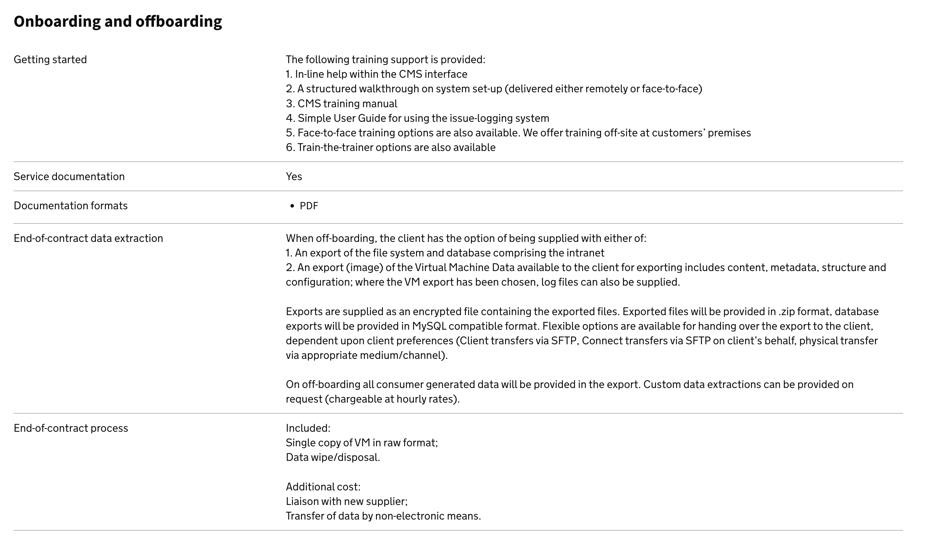 Collaboration agreement  N/A Limit on Parties’ liability  Defaults by either party resulting in direct loss to the property (including technical infrastructure, assets or equipment but excluding any loss or damage to Buyer Data) of the other Party will not exceed £500,000 per year.  The annual total liability of the Supplier for Buyer Data Defaults resulting in direct loss, destruction, corruption, degradation or damage to any Buyer Data will not exceed 125% of the Charges payable by the Buyer to the Supplier during the CallOff Contract Term (whichever is the greater).  The annual total liability of the Supplier for all other Defaults will not exceed the greater of 125%of the Charges payable by the Buyer to the Supplier during the Call-Off Contract Term (whichever is the greater).  Insurance  The Supplier insurance(s) required will be:  a minimum insurance period of [6 years] following the expiration or Ending of this Call-Off Contract professional indemnity insurance cover to be held by the Supplier and by any agent, Subcontractor or consultant involved in the supply of the G-Cloud Services. This professional indemnity insurance cover will have a minimum limit of indemnity of £1,000,000 for each individual claim or any higher limit the Buyer requires (and as required by Law) employers' liability insurance with a minimum limit of  £5,000,000 or any higher minimum limit required by Law Buyer’s responsibilities  The Buyer is responsible for providing necessary direction to enable the supplier to carry out their obligations under this agreement. Buyer’s equipment  The Buyer will make its equipment available to the supplier where necessary to deliver the services. Subcontractors or partners  REDACTED TEXT under FOIA Section 43 Commercial InterestsPayment method  The payment method for this Call-Off Contract is BACS. Payment profile  The payment profile for this Call-Off Contract is monthly in arrears. Invoice details  The Supplier will issue electronic invoices monthly in arrears. The Buyer will pay the Supplier within 30 days of receipt of a valid undisputed invoice.  Who and where to send invoices to  REDACTED TEXT under FOIA Section 40, Personal InformationInvoice information required  Payment can only be made following satisfactory delivery of preagreed certified deliverables and in line with the Payment provisions in the CCS Framework Agreement  Before payment can be considered, each invoice must include a detailed elemental breakdown of work completed and the associated costs Invoice frequency  Invoice will be sent to the Buyer monthly in arrears. Call-Off Contract value  The total value of this Call-Off Contract is: £135,000.00 Excluding VAT and including the extension option Call-Off Contract charges  The breakdown of the Charges is detailed at Schedule 2 – Call off Contract Charges.  Performance of the Service  This Call-Off Contract will include the following Implementation Plan, exit and offboarding plans and milestones:    REDACTED TEXT under FOIA Section 43 Commercial InterestsGuarantee  N/A Warranties, representations  N/A Supplemental requirements in addition to the Call-Off terms  N/A Alternative clauses  N/A Buyer specific  amendments  to/refinements of the Call-Off Contract terms  N/A Personal Data and Data Subjects  Schedule 7 is being used: Annex 1 Intellectual Property  Standard IPR provision applies  Social Value  As per the Social Value section of GCloud 13 Service: 282857072066319 Wellbeing: » Staff benefit from: free eye care vouchers, free organic fruit, cycle to work scheme. » Encouraging inclusivity/harmonious workplace with social events for staff. » Option for home-working. Signed REDACTED TEXT under FOIA Section 40, Personal InformationREDACTED TEXT under FOIA Section 40, Personal InformationName REDACTED TEXT under FOIA Section 40, Personal InformationREDACTED TEXT under FOIA Section 40, Personal InformationTitle REDACTED TEXT under FOIA Section 40, Personal InformationREDACTED TEXT under FOIA Section 40, Personal InformationSignature REDACTED TEXT under FOIA Section 40, Personal Information REDACTED TEXT under FOIA   Section 40, Personal InformationDate 22 December 2023 3rd January 2024Expression or Acronym Definition CMEP    means Crisis Management Excellence Programme REDACTED TEXT under FOIA Section 43 Commercial InterestsREDACTED TEXT under FOIA Section 43 Commercial InterestsNSS means National Security Secretariat  SLA means Service Level Agreement KPI means Key Performance Indicator Milestone/ Deliverable Description Timeframe or Delivery Date 1 REREDACTED TEXT under FOIA Section 43 Commercial Interests.REDACTED TEXT under FOIA Section 43 Commercial Interests.2 REDACTED TEXT under FOIA Section 43 Commercial Interests.REDACTED TEXT under FOIA Section 43 Commercial Interests.3 REDACTED TEXT under FOIA Section 43 Commercial Interests.REDACTED TEXT under FOIA Section 43 Commercial Interests.4 REDACTED TEXT under FOIA Section 43 Commercial Interests.REDACTED TEXT under FOIA Section 43 Commercial Interests.5 REDACTED TEXT under FOIA Section 43 Commercial Interests.REDACTED TEXT under FOIA Section 43 Commercial Interests.6 REDACTED TEXT under FOIA Section 43 Commercial Interests.REDACTED TEXT under FOIA Section 43 Commercial Interests.7 REDACTED TEXT under FOIA Section 43 Commercial Interests.REDACTED TEXT under FOIA Section 43 Commercial Interests.8 REDACTED TEXT under FOIA Section 43 Commercial Interests.REDACTED TEXT under FOIA Section 43 Commercial Interests.9 REDACTED TEXT under FOIA Section 43 Commercial Interests.REDACTED TEXT under FOIA Section 43 Commercial Interests.10 REDACTED TEXT under FOIA Section 43 Commercial Interests.REDACTED TEXT under FOIA Section 43 Commercial Interests.REDACTED TEXT under FOIA Section 43 Commercial Interests.REDACTED TEXT under FOIA Section 43 Commercial Interests.              11 REDACTED TEXT under FOIA Section 43 Commercial Interests.REDACTED TEXT under FOIA Section 43 Commercial Interests.              12 REDACTED TEXT under FOIA Section 43 Commercial Interests.REDACTED TEXT under FOIA Section 43 Commercial Interests.Expression  Meaning  Additional Services  Any services ancillary to the G-Cloud Services that are in the scope of Framework Agreement Clause 2 (Services) which a Buyer may request.  Admission Agreement  The agreement to be entered into to enable the Supplier to participate in the relevant Civil Service pension scheme(s).  Application  The response submitted by the Supplier to the Invitation to Tender (known as the Invitation to Apply on the Platform).  Audit  An audit carried out under the incorporated Framework Agreement clauses.  Background IPRs  For each Party, IPRs:  owned by that Party before the date of this Call-Off Contract  (as may be enhanced and/or modified but not as a consequence of the Services) including IPRs contained in any of the Party's Know-How, documentation and processes  created by the Party independently of this Call-Off Contract, or  For the Buyer, Crown Copyright which isn’t available to the Supplier otherwise than under this Call-Off Contract, but excluding IPRs owned by that Party in Buyer software or Supplier software.  Buyer  The contracting authority ordering services as set out in the Order Form.  Buyer Data  All data supplied by the Buyer to the Supplier including Personal Data and Service Data that is owned and managed by the Buyer.  Buyer Personal Data  The Personal Data supplied by the Buyer to the Supplier for purposes of, or in connection with, this Call-Off Contract.  Buyer Representative  The representative appointed by the Buyer under this Call-Off Contract.  Buyer Software  Software owned by or licensed to the Buyer (other than under this Agreement), which is or will be used by the Supplier to provide the Services.  Call-Off Contract  This call-off contract entered into following the provisions of the  Framework Agreement for the provision of Services made between the Buyer and the Supplier comprising the Order Form, the Call-Off terms and conditions, the Call-Off schedules and the Collaboration Agreement.  Charges  The prices (excluding any applicable VAT), payable to the Supplier by the Buyer under this Call-Off Contract.  Collaboration Agreement  An agreement, substantially in the form set out at Schedule 3, between the Buyer and any combination of the Supplier and contractors, to ensure collaborative working in their delivery of the Buyer’s Services and to ensure that the Buyer receives end-to-end services across its IT estate.  Commercially Sensitive Information  Information, which the Buyer has been notified about by the Supplier in writing before the Start date with full details of why the Information is deemed to be commercially sensitive.  Confidential Information  Data, Personal Data and any information, which may include (but isn’t limited to) any:  information about business, affairs, developments, trade secrets, know-how, personnel, and third parties, including all Intellectual Property Rights (IPRs), together with all information derived from any of the above  other information clearly designated as being confidential or which ought reasonably be considered to be confidential (whether or not it is marked 'confidential').  Control  ‘Control’ as defined in section 1124 and 450 of the Corporation Tax Act 2010. 'Controls' and 'Controlled' will be interpreted accordingly.  Controller  Takes the meaning given in the UK GDPR.  Crown  The government of the United Kingdom (including the Northern Ireland Assembly and Executive Committee, the Scottish Executive and the National Assembly for Wales), including, but not limited to, government ministers and government departments and particular bodies, persons, commissions or agencies carrying out functions on its behalf.  Data Loss Event  Event that results, or may result, in unauthorised access to Personal Data held by the Processor under this Call-Off Contract and/or actual or potential loss and/or destruction of Personal Data in breach of this Agreement, including any Personal Data Breach.  Data Protection Impact Assessment (DPIA)  An assessment by the Controller of the impact of the envisaged Processing on the protection of Personal Data.  Data Protection Legislation (DPL)  (i) the UK GDPR as amended from time to time; (ii) the DPA 2018 to  the extent that it relates to Processing of Personal Data and privacy; (iii) all applicable Law about the Processing of Personal Data and privacy.  Data Subject  Takes the meaning given in the UK GDPR  Default  Default is any:  breach of the obligations of the Supplier (including any fundamental breach or breach of a fundamental term)  other default, negligence or negligent statement of the Supplier, of its Subcontractors or any Supplier Staff (whether by act or omission), in connection with or in relation to this Call-Off Contract  Unless otherwise specified in the Framework Agreement the Supplier is liable to CCS for a Default of the Framework Agreement and in relation to a Default of the Call-Off Contract, the Supplier is liable to the Buyer.  DPA 2018  Data Protection Act 2018.  Employment Regulations  The Transfer of Undertakings (Protection of Employment) Regulations 2006 (SI 2006/246) (‘TUPE’)  	.  End  Means to terminate; and Ended and Ending are construed accordingly.  Environmental  Information Regulations or EIR  The Environmental Information Regulations 2004 together with any guidance or codes of practice issued by the Information  Commissioner or relevant government department about the regulations.  Equipment  The Supplier’s hardware, computer and telecoms devices, plant, materials and such other items supplied and used by the Supplier (but not hired, leased or loaned from CCS or the Buyer) in the performance of its obligations under this Call-Off Contract.  ESI Reference Number  The 14 digit ESI reference number from the summary of the outcome screen of the ESI tool.  Employment 	Status Indicator test tool or ESI tool  The HMRC Employment Status Indicator test tool. The most up-todate version must be used. At the time of drafting the tool may be found here:  https://www.gov.uk/guidance/check-employment-status-fortax  Expiry Date  The expiry date of this Call-Off Contract in the Order Form.  Force Majeure  A force Majeure event means anything affecting either Party's performance of their obligations arising from any:  acts, events or omissions beyond the reasonable control of the affected Party  riots, war or armed conflict, acts of terrorism, nuclear, biological or chemical warfare  acts of government, local government or Regulatory Bodies  fire, flood or disaster and any failure or shortage of power or fuel  industrial dispute affecting a third party for which a substitute third party isn’t reasonably available  The following do not constitute a Force Majeure event:  any industrial dispute about the Supplier, its staff, or failure in the Supplier’s (or a Subcontractor's) supply chain  any event which is attributable to the wilful act, neglect or failure to take reasonable precautions by the Party seeking to rely on Force Majeure  the event was foreseeable by the Party seeking to rely on Force  Majeure at the time this Call-Off Contract was entered into  any event which is attributable to the Party seeking to rely on Force Majeure and its failure to comply with its own business continuity and disaster recovery plans  Former Supplier  A supplier supplying services to the Buyer before the Start date that are the same as or substantially similar to the Services. This also includes any Subcontractor or the Supplier (or any subcontractor of the Subcontractor).  Framework Agreement  The clauses of framework agreement RM1557.13 together with the Framework Schedules.  Fraud  Any offence under Laws creating offences in respect of fraudulent acts (including the Misrepresentation Act 1967) or at common law in respect of fraudulent acts in relation to this Call-Off Contract or defrauding or attempting to defraud or conspiring to defraud the Crown.  Freedom of Information Act or FoIA  The Freedom of Information Act 2000 and any subordinate legislation made under the Act together with any guidance or codes of practice issued by the Information Commissioner or relevant government department in relation to the legislation.  G-Cloud Services  The cloud services described in Framework Agreement Clause 2 (Services) as defined by the Service Definition, the Supplier Terms and any related Application documentation, which the Supplier must make available to CCS and Buyers and those services which are deliverable by the Supplier under the Collaboration Agreement.  UK GDPR  The retained EU law version of the General Data Protection Regulation (Regulation (EU) 2016/679).  Good Industry Practice  Standards, practices, methods and process conforming to the Law and the exercise of that degree of skill and care, diligence, prudence and foresight which would reasonably and ordinarily be expected from a skilled and experienced person or body engaged in a similar undertaking in the same or similar circumstances.  Government  Procurement Card  The government’s preferred method of purchasing and payment for low value goods or services.  Guarantee  The guarantee described in Schedule 5.  Guidance  Any current UK government guidance on the Public Contracts Regulations 2015. In the event of a conflict between any current UK government guidance and the Crown Commercial Service guidance, current UK government guidance will take precedence.  Implementation Plan  The plan with an outline of processes (including data standards for migration), costs (for example) of implementing the services which may be required as part of Onboarding.  Indicative test  ESI tool completed by contractors on their own behalf at the request of CCS or the Buyer (as applicable) under clause 4.6.  Information  Has the meaning given under section 84 of the Freedom of Information Act 2000.  Information security management system  The information security management system and process developed by the Supplier in accordance with clause 16.1.  Inside IR35  Contractual engagements which would be determined to be within the scope of the IR35 Intermediaries legislation if assessed using the ESI tool.  Insolvency event  Can be:  a voluntary arrangement  a winding-up petition  the appointment of a receiver or administrator  an unresolved statutory demand  a Schedule A1 moratorium  a Dun & Bradstreet rating of 10 or less  Intellectual Property Rights or IPR  Intellectual Property Rights are:  copyright, rights related to or affording protection similar to copyright, rights in databases, patents and rights in inventions, semi-conductor topography rights, trade marks, rights in internet domain names and website addresses and other rights in trade names, designs, Know-How, trade secrets and other rights in Confidential Information  applications for registration, and the right to apply for registration, for any of the rights listed at (a) that are capable of being registered in any country or jurisdiction  all other rights having equivalent or similar effect in any country or jurisdiction  Intermediary  For the purposes of the IR35 rules an intermediary can be:  the supplier's own limited company  a service or a personal service company  a partnership  It does not apply if you work for a client through a Managed Service Company (MSC) or agency (for example, an employment agency).  IPR claim  As set out in clause 11.5.  IR35  IR35 is also known as ‘Intermediaries legislation’. It’s a set of rules that affect tax and National Insurance where a Supplier is contracted to work for a client through an Intermediary.  IR35 assessment  Assessment of employment status using the ESI tool to determine if engagement is Inside or Outside IR35.  Know-How  All ideas, concepts, schemes, information, knowledge, techniques, methodology, and anything else in the nature of know-how relating to the G-Cloud Services but excluding know-how already in the Supplier’s or Buyer’s possession before the Start date.  Law  Any law, subordinate legislation within the meaning of Section 21(1) of the Interpretation Act 1978, bye-law, regulation, order, regulatory policy, mandatory guidance or code of practice, judgment of a relevant court of law, or directives or requirements with which the relevant Party is bound to comply.  Loss  All losses, liabilities, damages, costs, expenses (including legal fees), disbursements, costs of investigation, litigation, settlement, judgment, interest and penalties whether arising in contract, tort (including negligence), breach of statutory duty, misrepresentation or otherwise and 'Losses' will be interpreted accordingly.  Lot  Any of the 3 Lots specified in the ITT and Lots will be construed accordingly.  Malicious Software  Any software program or code intended to destroy, interfere with, corrupt, or cause undesired effects on program files, data or other information, executable code or application software macros, whether or not its operation is immediate or delayed, and whether the malicious software is introduced wilfully, negligently or without knowledge of its existence.  Management Charge  The sum paid by the Supplier to CCS being an amount of up to 1% but currently set at 0.75% of all Charges for the Services invoiced to Buyers (net of VAT) in each month throughout the duration of the Framework Agreement and thereafter, until the expiry or End of any Call-Off Contract.  Management Information  The management information specified in Framework Agreement Schedule 6.  Material Breach  Those breaches which have been expressly set out as a Material Breach and any other single serious breach or persistent failure to perform as required under this Call-Off Contract.  Ministry of Justice Code  The Ministry of Justice’s Code of Practice on the Discharge of the Functions of Public Authorities under Part 1 of the Freedom of Information Act 2000.  New Fair Deal  The revised Fair Deal position in the HM Treasury guidance: “Fair Deal for staff pensions: staff transfer from central government” issued in October 2013 as amended.  Order  An order for G-Cloud Services placed by a contracting body with the Supplier in accordance with the ordering processes.  Order Form  The order form set out in Part A of the Call-Off Contract to be used by a Buyer to order G-Cloud Services.  Ordered G-Cloud Services  G-Cloud Services which are the subject of an order by the Buyer.  Outside IR35  Contractual engagements which would be determined to not be within the scope of the IR35 intermediaries legislation if assessed using the ESI tool.  Party  The Buyer or the Supplier and ‘Parties’ will be interpreted accordingly.  Personal Data  Takes the meaning given in the UK GDPR.  Personal Data Breach  Takes the meaning given in the UK GDPR.  Platform  The government marketplace where Services are available for Buyers to buy.  Processing  Takes the meaning given in the UK GDPR.  Processor  Takes the meaning given in the UK GDPR.  Prohibited act  To directly or indirectly offer, promise or give any person working for or engaged by a Buyer or CCS a financial or other advantage to:  induce that person to perform improperly a relevant function or activity  reward that person for improper performance of a relevant function or activity  commit any offence:  o under the Bribery Act 2010  o under legislation creating offences concerning Fraud  o at common Law concerning Fraud  o committing or attempting or conspiring to commit Fraud  Project Specific IPRs  Any intellectual property rights in items created or arising out of the performance by the Supplier (or by a third party on behalf of the Supplier) specifically for the purposes of this Call-Off Contract including databases, configurations, code, instructions, technical documentation and schema but not including the Supplier’s Background IPRs.  Property  Assets and property including technical infrastructure, IPRs and equipment.  Protective Measures  Appropriate technical and organisational measures which may include: pseudonymisation and encrypting Personal Data, ensuring confidentiality, integrity, availability and resilience of systems and services, ensuring that availability of and access to Personal Data can be restored in a timely manner after an incident, and regularly assessing and evaluating the effectiveness of such measures adopted by it.  PSN or Public Services Network  The Public Services Network (PSN) is the government’s high performance network which helps public sector organisations work together, reduce duplication and share resources.  Regulatory body or bodies  Government departments and other bodies which, whether under statute, codes of practice or otherwise, are entitled to investigate or influence the matters dealt with in this Call-Off Contract.  Relevant person  Any employee, agent, servant, or representative of the Buyer, any other public body or person employed by or on behalf of the Buyer, or any other public body.  Relevant Transfer  A transfer of employment to which the employment regulations applies.  Replacement Services  Any services which are the same as or substantially similar to any of the Services and which the Buyer receives in substitution for any of the services after the expiry or Ending or partial Ending of the Call- Off Contract, whether those services are provided by the Buyer or a third party.  Replacement supplier  Any third-party service provider of replacement services appointed by the Buyer (or where the Buyer is providing replacement Services for its own account, the Buyer).  Security management plan  The Supplier's security management plan developed by the Supplier in accordance with clause 16.1.  Services  The services ordered by the Buyer as set out in the Order Form.  Service data  Data that is owned or managed by the Buyer and used for the G-Cloud Services, including backup data.  Service definition(s)  The definition of the Supplier's G-Cloud Services provided as part of their Application that includes, but isn’t limited to, those items listed in Clause 2 (Services) of the Framework Agreement.  Service description  The description of the Supplier service offering as published on the Platform.  Service Personal Data  The Personal Data supplied by a Buyer to the Supplier in the course of the use of the G-Cloud Services for purposes of or in connection with this Call-Off Contract.  Spend controls  The approval process used by a central government Buyer if it needs to spend money on certain digital or technology services, see https://www.gov.uk/service-manual/agiledelivery/spend-controlsche ck-if-you-need-approval-to-spendmoney-on-a-service  Start date  The Start date of this Call-Off Contract as set out in the Order Form.  Subcontract  Any contract or agreement or proposed agreement between the Supplier and a subcontractor in which the subcontractor agrees to provide to the Supplier the G-Cloud Services or any part thereof or facilities or goods and services necessary for the provision of the G-Cloud Services or any part thereof.  Subcontractor  Any third party engaged by the Supplier under a subcontract  (permitted under the Framework Agreement and the Call-Off  Contract) and its servants or agents in connection with the provision of G-Cloud Services.  Subprocessor  Any third party appointed to process Personal Data on behalf of the Supplier under this Call-Off Contract.  Supplier  The person, firm or company identified in the Order Form.  Supplier Representative  The representative appointed by the Supplier from time to time in relation to the Call-Off Contract.  Supplier staff  All persons employed by the Supplier together with the Supplier’s servants, agents, suppliers and subcontractors used in the performance of its obligations under this Call-Off Contract.  Supplier Terms  The relevant G-Cloud Service terms and conditions as set out in the Terms and Conditions document supplied as part of the Supplier’s Application.  Term  The term of this Call-Off Contract as set out in the Order Form.  Variation  This has the meaning given to it in clause 32 (Variation process).  Working Days  Any day other than a Saturday, Sunday or public holiday in England and Wales.  Year  A contract year.  Description  Details  Identity of Controller for each Category of Personal Data  CMEP is Controller and the Supplier is Processor  The Parties acknowledge that in accordance with paragraphs 2 to paragraph 15 of Schedule 7 and for the purposes of the Data Protection Legislation, CMEP is the Controller and the Supplier is the Processor of the Personal Data recorded below: Name and business email address Business contact details for parties Duration of the Processing  Up to 7 years after the individual unsubscribes from the procured platform Nature and purposes of the Processing  To facilitate the fulfilment of the Supplier’s obligations arising under the procured platform but limited to:  Personal data being collected to enable an individual to register to access platform and it’s content held there on Type of Personal Data  Name and Work email addresses only Categories of Data Subject  Civil Servants who are members of the Crisis Community requiring access to the new platform for work purposes and personal development Plan for return and destruction of the data  once the Processing is complete UNLESS requirement under Union or Member State law to preserve that type of data  The data will be retained for as long as the person requires access to the platform. The data will be removed should the person request to unsubscribe from the platform 